SIES COLLEGE OF ARTS, SCIENCE AND COMMERCE (AUTONOMOUS),SION (WEST) Mumbai: 400022DEPARTMENT OF BOTANYDepartmental Newsletter – Gulmohar 2021 – 22 ReportObjective: The main objective was to motivate the students to come up with the online newsletter, “Gulmohar” for the department. It was organised under the broad objective of soft skill development and environmental awareness creation amongst the readers and volunteers.  No. of Participants in Editorial team: 11Methodology/Details: Department of Botany launched Departmental newsletter – “Gulmohar” at online level. Following issues were published under the same:Outcome: It introduced them to the great world of plant kingdom. It  sensitized the student participants and volunteers towards their responsibility of protecting environment. It also helped them to develop various soft skills such as communication, leadership, responsibility, teamwork, flexibility, decisiveness, planning and time management amongst them. It gave the opportunity to the participants to interact and share their ideas.  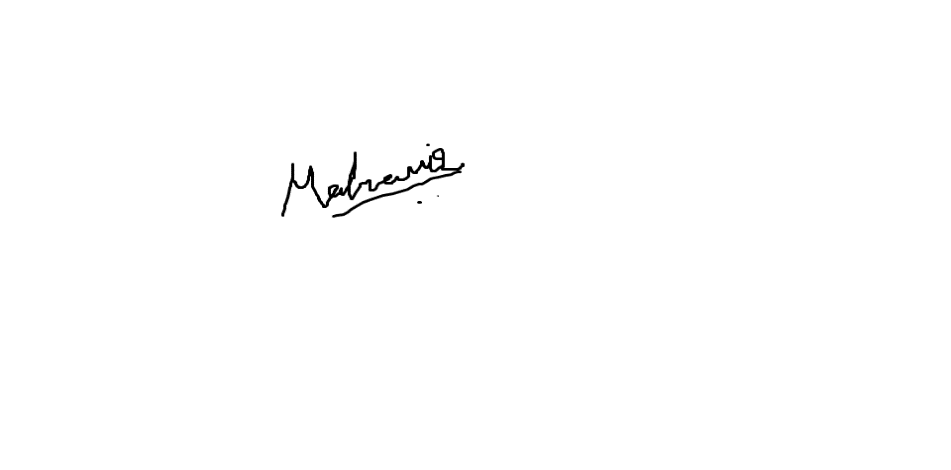                                                                                  Dr. Mahavir GosaviHead, Department of BotanyNamePositionRaghavi Vasanth K.EditorVrushali RaneWeb CoordinatorAnkita SinghWeb ManagersRudra PatraWeb ManagersRoopa NadarWeb ManagersPriya AmbaturWeb ManagersTrishik JogiWeb ManagersVedant KhokraleWeb ManagersSanket KhambeWeb ManagersJeba ReshmaLayout CoordinatorChaitrali DeshpandeLayout DesignerAnkita ChauhanLayout DesignerGulmohar Newsletter – September 2021Gulmohar Newsletter – December 2021Gulmohar Newsletter – April 2022